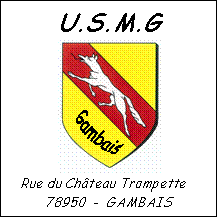 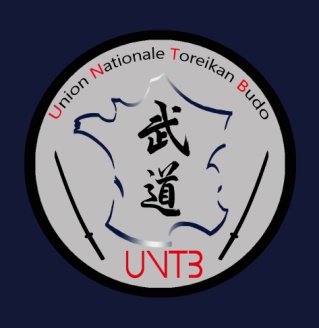 Professeur :	 Franck GRESIL- 06.65.99.23.78 / franck.gresil@club-internet.frLieu : 	      Salle Louis Vassout –rue du château trompette- GambaisReprise des cours : lundi … septembre 2020Contact Toreikan à l’USMG : Franck GRESIL –  franck.gresil@club-internet.fr – 06 65 99 23 78Horaire du coursLe lundiVendredienfants < 15 ans19 h 00 à 20 h 00adultes >15 ans)20 h 15 à 21 h 3020 h à 21 h 30Pièces à fournir :contrôleFiche d’inscription dûment remplie avec votre adresse mail (important, c’est notre outil de communication avec vous)1 photo d’identité (merci de la coller sur la fiche d’inscription)Le montant de la cotisation – à l’ordre de l’USMGCertificat Médical - OBLIGATOIREavec la mention : apte à la pratique des sports de combats et arts MartiauxCotisation annuelle :GambaisiensGambaisiensAutres communesAutres communesAdhésion (cotisation USMG + licence +Assurance )-  15 ans+ 15 ans- 15 ans+ 15 ansAdhésion (cotisation USMG + licence +Assurance )110€120 €120 €130 €